SZKOŁA PRZEDSIĘBIORCZOŚCI II EDYCJA 2017OPIS PROCESU EDUKACJI I DZIAŁAŃ ROZWOJOWYCHCele edukacyjne:Rozwój/wzmocnienie kompetencji osób uczestniczących w zakresie uruchomienia i prowadzenia działalności ekonomicznej w organizacji pozarządowej.Rozwój organizacji i wzmocnienie jej stabilności/niezależności finansowej – od diagnozy potencjału i potrzeb w zakresie ekonomizacji, poprzez przygotowanie biznes planu, aż po wypracowanie i wdrożenie konkretnych rozwiązań formalno-prawnych związanych z ekonomizacją.Stowarzyszenie Biuro Obsługi Ruchu Inicjatyw Społecznych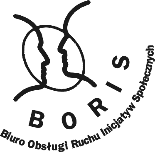 Serdecznie zaprasza 1. 2.03.2017 Spotkanie edukacyjne otwierające  (godz. 15:00 – 18:00; 3 godz.)Kluczowe zagadnienia:Przedstawienie założeń programuWzajemne poznanie się Podpisanie dokumentów formalnychDziałanie rozwojoweObejrzenie 2 webinariów (2 x 1 godz.):Przedsiębiorczość społeczna https://youtu.be/BmgRSnPB6kEDziałalność ekonomiczna pożytku publicznego w tym odpłatna i gospodarcza,  https://youtu.be/6uzwmAgs0Hs2.22.03.2017 I sesja warsztatowa (8 godz.) DIAGNOZA POTENCJAŁU ORGANIZACJI DO PODJĘCIA DZIAŁAŃ EKONOMICZNYCHKluczowe zagadnienia: Wprowadzenie do przedsiębiorczościDiagnoza potencjału organizacji do rozpoczęcia działań ekonomicznychRóżne formy przedsiębiorczości społecznej (dział. odpłatna, gospodarcza, spółka z o.o. non-profit)Biznes – czynniki sukcesuModel biznesowy w NGO – czy to możliwe?, czyli jak sprawdzić, czy mój pomysł ma szanse powodzeniaDziałanie rozwojowePrzeanalizowanie potencjału swojej organizacji wraz z Zespołem, spisanie kluczowych wniosków i rekomendacji w obszarze potencjału ekonomicznego organizacji i przesłanie do specjalistki ds. edukacji.Spotkanie z konsultantem/konsultantką – ok. 1– 1,5 godz. na temat planowanej formy działalności ekonomicznej.Obejrzenie 2 webinariów:Jak napisać biznes plan cz 1, https://youtu.be/Y_ulKyb6ZAIJak napisać biznes plan cz 2, https://youtu.be/iGjienLUpfg3. 19.04.2017 II sesja warsztatowa (8 godz.) BIZNES PLAN CZ.1 ANALIZY RYNKOWE I KSZTAŁTOWANIE PRODUKTUKluczowe zagadnienia:Jest pomysł – co dalej?, czyli od modelu biznesowego do biznesplanu Opis oferowanych produktów i usługAnaliza rynku i konkurencji Strategia marketingowa Zarządzanie ryzykiemDziałanie rozwojoweOpracowanie planu marketingowego z konsultantem/konsultantką – ok. 3 godz. konsultacji 4. 07.06.2017 III sesja warsztatowa (8 godz.) BIZNES PLAN CZ.2 – PLAN FINANSOWYKluczowe zagadnienia:Cele finansowe BudżetowanieKalkulowanie cen produktów i usługObliczanie rentowności przedsięwzięcia (szacowany zysk/strata)Działanie rozwojoweOpracowanie części finansowej biznes planu z konsultantem/konsultantką – ok. 3 godz. konsultacji 5.13.09.2017 IV sesja warsztatowa (8 godz.) ZARZĄDZANIE LUDŹMI W PRZEDSIĘBIORSTWIE SPOŁECZNYMKluczowe zagadnienia:Ekonomizacja mojej organizacji – gdzie jesteśmy?Wprowadzanie zmiany w NGO Komunikacja zmiany Ewaluacja działań ekonomicznych – analiza kosztów i korzyści Działanie rozwojoweDokończenie biznes planu – praca z konsultantem/konsultantką (ok. 1- 1,5 godz.)Zlecenie usługi specjalistycznej, np. napisanie statutu, regulaminu organizacyjnego, planu kont, porozumienia miedzy organizacją a spółką, itp.18.10.2017 V sesja warsztatowa (8 godz.) ZARZĄDZANIE PRZEDSIĘBIORSTWEM SPOŁECZNYMKluczowe zagadnienia:Struktura zarządcza – relacje pomiędzy działaniami ekonomicznymi a działaniami merytorycznymiObowiązki względem ZUS i USFormy zatrudnienia  Prawo pracy, w tym opisy stanowiskPodstawowe zasady prowadzenia księgowości Działanie rozwojowe1. Opracowanie struktury zarządzania przedsiębiorstwem przy wsparciu konsultanta/konsultantki – ok. 1-1,5 godz. 29.11.2017 Spotkanie edukacyjne podsumowujące (9:00 – 12:00; 3 godz.)Kluczowe zagadnienia:Podsumowanie procesu edukacyjnegoPokazanie efektów pracy poszczególnych organizacjiEwaluacja całego cykluUWAGA! Program poszczególnych sesji może ulec zmianie w zależności od dynamiki pracy i potrzeb grupy.